<Entity Name><Entity ID><Date><Name><Position><Department Name><Mailing Address><City> <State> <ZIP>RE: 2020 PCGQR Case Number <CaseID#>Dear <Position> <Last Name>:Thank you for your submission to the 2020 Post-Census Group Quarters Review (PCGQR). We have reviewed the documentation that you submitted for the case number referenced above. Based on our research of the case, the revised population count you provided was not accepted for the reasons indicated below: If you have questions, please contact the 2020 PCGQR by phone at TBD or by email at <dcmd.pcgqr@census.gov>. Please provide your 2020 PCGQR case number shown above in your communication.Sincerely,Judy BeltonAssistant Division Chief Decennial Census Management Division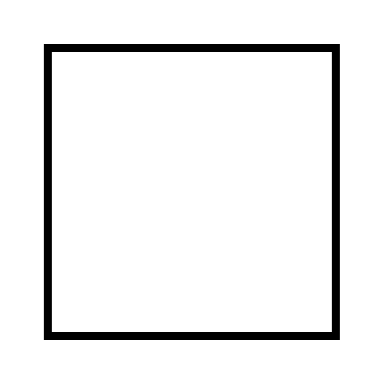 The population count that you submitted is consistent with 2020 Census results. It does not require population change. The population count you submitted was inconsistent with information provided by the umbrella organization that manages this group quarter facility. Group quarter contact sources could not verify the population count that was submitted for this case. Group quarters submitted did not exist on April 1, 2020.Case submitted is out-of-scope (see list of Group quarter types eligible for the PCGQR) or is found to be a housing unit and not a group quarter.Other (Specify): __________________________________________________________